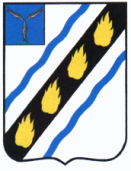 ЗОЛОТОСТЕПСКОЕ  МУНИЦИПАЛЬНОЕ  ОБРАЗОВАНИЕ СОВЕТСКОГО  МУНИЦИПАЛЬНОГО  РАЙОНА  САРАТОВСКОЙ  ОБЛАСТИСОВЕТ  ДЕПУТАТОВ (четвертого созыва)РЕШЕНИЕот 05.05.2022 г. № 189с.Александровка Об утверждении ключевых показателей и их целевых значений, индикативных показателей для муниципального контроля в сфере благоустройства в границах Золотостепского муниципального образования Советского муниципального района Саратовской области 	В соответствии с Федеральным законом от 31.07.2020 № 248-ФЗ «О государственном контроле (надзоре) и муниципальном контроле в Российской Федерации», Уставом Золотостепского муниципального образования, Совет депутатов Золотостепского муниципального образования РЕШИЛ: 1. Утвердить прилагаемые ключевые показатели и их целевые значения, индикативные показатели для муниципального контроля в сфере благоустройства, согласно приложению.2. Настоящее решение вступает в силу с 1 апреля 2022 года, но не ранее дня официального опубликования.3. Опубликовать настоящее решение на официальном сайте администрации в сети «Интернет».Глава Золотостепскогомуниципального образования 			А.В.ТрушинУтверждены решением Совета  депутатовЗолотостепского  муниципального образованияот 05.05.2022 г.  № 189Ключевые показателимуниципального контроля в сфере благоустройствана территории Золотостепского муниципального образования	1. Ключевые показатели муниципального контроля в сфере благоустройства на территории Золотостепского муниципального образования и их целевые значения:	2. Индикативные показатели муниципального контроля в сфере благоустройства на территории Золотостепского муниципального образования:	1) количество обращений граждан и организаций о нарушении обязательных требований, поступивших в Администрацию;	2) количество проведенных Администрацией внеплановых контрольных мероприятий;	3) количество принятых прокуратурой решений о согласовании проведения Администрацией внепланового контрольного мероприятия;	4) количество выявленных Администрацией нарушений обязательных требований;	5) количество устраненных нарушений обязательных требований;	6) количество поступивших возражений в отношении акта контрольного мероприятия;	7) количество выданных Администрацией предписаний об устранении нарушений обязательных требований.Верно:Секретарь Совета депутатов				       Н.И.ШтодаКлючевые показателиЦелевые значения (%)Доля устраненных нарушений обязательных требований от числа выявленных нарушений обязательных требованийНе менее 70Доля субъектов, допустивших нарушения, в результате которых причинен вред (ущерб) или была создана угроза его причинения, выявленные в результате проведения контрольных мероприятий, от общего числа проверенных субъектовНе более 0Доля обоснованных жалоб на действия (бездействие) контрольного органа и (или) его должностных лиц при проведении контрольных мероприятий от общего числа поступивших жалобНе более 0Доля решений, принятых по результатам контрольных мероприятий, отмененных контрольным органом и (или) судом, от общего количества решенийНе более 0